Assignment: Review SystemsNO CALCULATORSolve each system by graphing.1.							2.	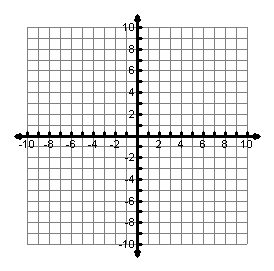 Graph each inequality.3.								4.	Is (0, -6) a solution? ____				Is (-2, -3) a solution? ____Write the system of equations shown below and state the solution.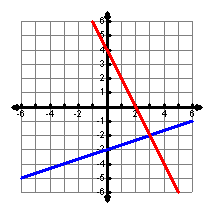 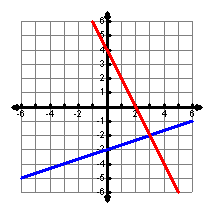 5. CALCULATORSolve each system by elimination or substitution.6.				7.				8.	Solve each system by any method.  (If you use a matrix, be sure to write the matrix equation.)9.			10.			11.		12.			13.			14.	Define the variables, write a system and solve.15.	The perimeter of a rectangle is 44 m.  The length is 4 m more than the twice the width.  Find the dimensions.16.	Tickets to a basketball game cost $1.50 for students and $3.25 for adults.  The school made $752.25 and sold 358 tickets.  How many student and how many adult tickets were sold?